РЕКОМЕНДАЦИЯ  МСЭ-R  BT.1832*Сценарии развертывания и соображения относительно планирования наземной системы обратного канала, организованного на основе стандарта цифрового телевизионного радиовещания (DVB-RCT)(Вопрос МСЭ-R 16/6)(2007)Сфера примененияВ настоящей Рекомендации описываются некоторые сценарии развертывания и приводятся соображения в помощь регуляторным органам, которые должны будут выполнять распределение спектра для интерактивных обратных трактов с использованием наземной системы обратного канала, организованного на основе стандарта цифрового телевизионного радиовещания (DVB-RCT).Ассамблея радиосвязи МСЭ,учитывая,a)	что DVB-RCT является системой электросвязи, предназначенной для работы совместно с цифровой наземной телевизионной системой радиовещания, DVB-T, с целью обеспечить для нее обратный тракт и возможности интерактивного применения;b)	что в Рекомендациях МСЭ-R BT.1306-1 и МСЭ-R BT.1667, наряду с перекрестной ссылкой на Документ ЕТСИ EN 301 958 V.1.1.1 (2002/03), уже определены потенциальные системные характеристики для обратного тракта;c)	что обратный тракт может быть факультативно развернут так, как описано в Приложении 1, для обеспечения высокой эффективности спектра и повторного использования спектра;d)	что технология множественного доступа с ортогональным частотным разделением (OFDMA) для обратного тракта системы DVB-RCT обладает внутренней гибкостью и масштабируемостью, поскольку она обеспечивает компромисс между пропускной способностью (в расчете на пользователя), емкостью (числом поддерживаемых пользователей), доступными каналами и размером ячейки. Эти свойства достигаются при помощи адаптивной модуляции и кодирования, наряду с концентрацией мощности в присвоениях субтрактов, обуславливающих усиление системы за счет станций пользователей; e)	что качество системы DVB-RCT успешно протестировано в условиях эксплуатации на нескольких экспериментальных системах в ряде стран. Эти системы включали различные интерактивные применения, развернутые с целью проверки совместного использования обратного тракта большим числом пользователей;f)	что система DVB-RCT способна обеспечить высокую эффективность и большую емкость системы. Она может стать оптимальным решением для развертывания в крупных ячейках в обслуживаемых в недостаточной степени и сельских районах, способствующим таким образом преодолению цифрового разрыва,рекомендует,1	чтобы при планирования развертывания системы DVB-RCT учитывались соображения относительно планирования, описанные в Приложении 1;2	чтобы данные о качестве системы DVB-RCT и возможные сценарии развертывания могли стать основой для будущих исследований совместной работы без создания помех первичным службам;3	чтобы результаты соответствующих измерений, полученные в условиях эксплуатации, использовались для обновления данных о емкости ячейки и при анализе эффективности, как определено в Приложении 1.Приложение 1

Сценарии развертывания и соображения относительно 
планирования системы DVB-RCT 1	Данные системы DVB-RCT1.1	Системные параметры Основными параметрами системы DVB-RCT, описанными в Приложении 1 к Рекомендации МСЭ-R BT.1667, являются:–	частота прямого тракта радиовещания,	ОВЧ: 170–230 МГц (174–230 МГц)		УВЧ: 470–860 МГц (470–862 МГц);–	мощность передачи в обратном тракте: 20 дБм (типовая) – 30 дБм (максимальная);–	усиление антенны обратного тракта:	13 дБи (направленное),	усиление антенны пользователя:	3 дБи (ненаправленное);–	чувствительность приемника базовой станции –	фиксированный приемник в сельском районе, разнесение 1 кГц, 
модуляция 4-QAM 1/2: –135 дБм,–	городской район/переносимый приемник, разнесение 4 кГц, 
модуляция 64-QAM 3/4: –109 дБм;–	рабочее значение C/N для базовой станции–	фиксированный приемник в сельском районе, разнесение 1 кГц, 
модуляция 4-QAM 1/2: 5 дБ,–	городской район/переносимый приемник, разнесение 4 кГц, 
модуляция 64-QAM 3/4: 22 дБ.На рисунке 1 изображена спектральная маска мощности передачи обратного тракта.Рисунок 1Спектральная маска обратного тракта, использующего систему RCT На рисунке 1 f0 обозначает центральную частоту,  f1 = 0,375/Ts и  f2 = 1,2515/Ts, где  f = f – f0, а Du – дуплексное разнесение, зависящее от выбранного критерия отсутствия помехи и способа фильтрации.В дальнейшем анализе предполагается, что при более широком частотном дуплексном разнесении мощность может быть уменьшена согласно таблице 1 (исходя из данных измерений, выполненных на блоке коммерческого пользователя):ТАБЛИЦА 1Уменьшение спектральной плотности мощности в зависимости от частотного разноса Таким образом, в таблице 2 приводится зависимость общей относительной спектральной плотности помехи, создаваемой системой RCT, от частотного разноса.ТАБЛИЦА 2Спектральная плотность помехи, создаваемой системой RCT, Af (дБс/кГц)Следует отметить, что спектральная маска тракта RCT была разработана с целью не допустить помех со стороны передачи системы RCT приему системы DVB-T или приему аналогового телевидения (которые могут осуществляться в соседних трактах, не создавая никаких помех в тракте). Имеющиеся серийные дуплексеры обеспечивают развязку порядка 25–30 дБ, таким образом дуплексное разнесение в 24 МГц является приемлемой величиной для телеприставки DVB-T/RCT. В случае если присвоение осуществлено в соседнем тракте, требуется обеспечить дополнительную развязку, которая в основном достигается за счет использования отдельных антенн или путем внешней установки, как описано в п. 2.2.2	Сценарии развертывания 2.1	Конфигурация ячейки В стандарте DVB-RCT описываются две конфигурации ячеек, которые изображены на рисунке 2, ниже:–	один или более восходящих каналов в одной ячейке (рисунок 2a);–	ячейка, поделенная на сектора (рисунок 2b).2.2	Развертывание ячеекПомимо вышеуказанных сценариев в районах с интенсивным трафиком может быть обеспечено покрытие за счет развертывания ячеек, как показано на рисунке 2c, на котором изображена сходная архитектура с развертыванием ячеек многочастотной сети (МЧС) DVB-T с восходящими каналами RCT и нисходящими каналами. В данном случае передатчики DVB-T не являются мощными передатчиками, которые обычно используются для радиовещания в стандарте DVB-T.Рисунок 2cРазвертывание ячеекСистема RCT на основе физического уровня технологии OFDMA обладает внутренней гибкостью и масштабируемостью, поскольку в ней достигается компромисс между пропускной способностью (в расчете на пользователя), емкостью (числом поддерживаемых пользователей), доступными трактами и размером ячейки. Эти свойства достигаются при помощи адаптивной модуляции и кодирования, присвоений субтрактов и концентрации мощности на стороне пользователя.Путем присвоения достаточного числа субтрактов и с помощью выбора модуляции и уровня кодирования обеспечивается возможность работы системы RCT в широком диапазоне значений C/I. Высокий уровень C/I позволяет работать с большой пропускной способностью (при использовании модуляции 64-QAM). При низком уровне C/I за счет выбора низкоскоростной модуляции (QPSK) и соответствующего кодирования, а также сокращения числа субтрактов, присвоенных каждому пользователю, система RCT может работать с пониженной скоростью передачи данных.ТАБЛИЦА 3Зависимость распределения C/I от числа прямых частотных трактов и 
способности подавления помех от соседних трактов ТАБЛИЦА 3 (окончание)2.2.1	Расчет емкостиСреднюю емкость, обеспечиваемую системой с одной несущей частотой (SC), использующей адаптивную модуляцию, можно рассчитать в зависимости от долей площади, указанных в таблице 3, исходя из предположения о равномерном распределении пользователей в пределах этой площади.Благодаря разделению тракта и возможности концентрации мощности расчет для технологии OFDMA более детальный. Технология OFDMA может использоваться даже в присутствии большой помехи или низкой напряженности поля принимаемого сигнала.В таблице 4 приводятся краткие данные о средней емкости и эффективности РЧ спектра, выраженные в суммарной емкости в расчете на сектор ячейки, об эффективности спектра в бит/с/Гц и об эффективности системы, выраженные в бит/с/Гц/ячейку. В качестве образца использована типовая/теоретическая система SC. Для случая с одним частотным трактом эта система не может использоваться, поскольку для нее требуется минимальный уровень C/I, не доступный для данного сценария.И наоборот, в системе OFDMA происходит разделение ширины полосы, и, таким образом, помеха не допускается. В данном случае, несмотря на то что не может быть обеспечена полная пропускная способность, часть трафика все равно будет передаваться. ТАБЛИЦА 4Емкость в расчете на сектор и эффективность систем SC и OFDMAИз таблицы 4 видно явное преимущество системы OFDMA, эффективность которой выше от 5 до 25%. 2.3	Развертывание антенныВ стандарте RCT предусматривается два сценария развертывания антенны: внутреннее и внешнее. Антенна RCT может совместно использовать нисходящий канал антенны DVB-T (которая также может быть внешней или внутренней антенной), используя либо переключатель, либо дуплексер. И наоборот, обе эти антенны могут быть раздельными. Такие возможности предусматриваются в стандарте, и они показаны на рисунке 3, ниже. Отметим, что BIM – это сокращение для радиовещательного интерфейсного модуля (системы DVB-T), а IIM означает интерактивный интерфейсный модуль (системы RCT). Dx означает дуплексер. Следует отметить, что варианты с переключением не позволяют одновременно осуществлять телевизионный прием и вести передачи DVB-RCT. В связи с этим ожидается, что в большинстве развертываний они не будут использоваться.Рисунок 3Развертывание антенны____________f16 МГц24 МГц32 МГц40 МГц48 МГц56 МГцОслабление 17 дБ27 дБ37 дБ47 дБ57 дБ62 дБf< 4 МГц8 МГц16 МГц24 МГц32 МГц40 МГц48 МГц56 МГцПереключатель0–100–117–127–137–147–157–167Дуплексер FDD 0–137–154–164–174–184–194–204рисунок 2aРисунок 2b Одна ячейка Ячейка, поделенная на сектора В таблице 3 изображен компромисс между присвоением РЧ тракта и отношением сигнала несущей к помехе (C/I) в ячейках системы RCT. В таблице показана зависимость распределения величины C/I отВ таблице 3 изображен компромисс между присвоением РЧ тракта и отношением сигнала несущей к помехе (C/I) в ячейках системы RCT. В таблице показана зависимость распределения величины C/I отчисла частотных трактов, присвоенных системе. Эта зависимость представляет собой результат моделирования с использованием восьми шестиугольных ячеек с типовыми антеннами, размещенными в шести секторах на ячейку. В первом столбце указано число трактов, присвоенных системе; во втором столбце приведены различные диапазоны ожидаемых значений C/I, а в третьем показана процентная доля площади ячейки с данным значением C/I для ячеек радиусом 2 км и 6 км. На схемах в крайнем столбце изображены типовые распределения C/I в данном районе. Различные уровни C/I по площади ячейки показаны цветом (красным – для низких уровней, лиловым – для высоких уровней). В центре каждой ячейки можно увидеть цветную секторную диаграмму, которая представляет сектора и обозначена цветом в зависимости от частоты, присвоенной каждой антенне в секторе.Число частотных трактовC/I
(дБ)Распределение C/IРаспределение C/IТиповая схемаЧисло частотных трактовC/I
(дБ)2 км6 кмТиповая схема1–2 – 22–66–10––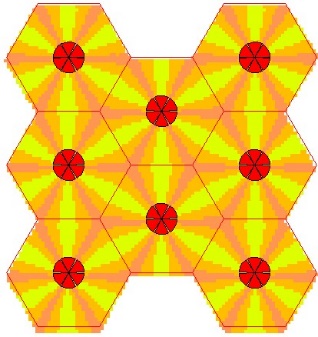 224–2922–2418–2213–1829%18%30%24%27%19%30%24,5%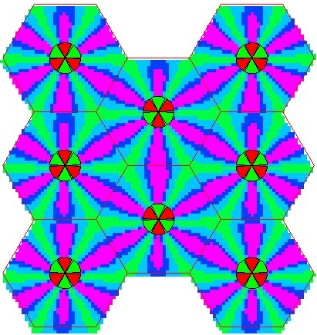 Число частотных трактовC/I
(дБ)Распределение C/IРаспределение C/IТиповая схемаЧисло частотных трактовC/I
(дБ)2 км6 кмТиповая схема3>29 дБ24–2922–2418–2230,7%51%12%6%37,7%46,6%13,6%2%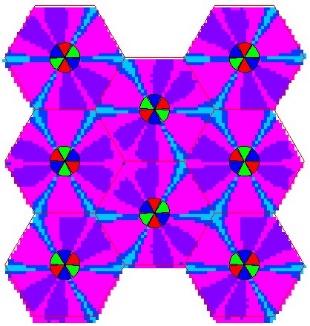 6>29 дБ24–2922–2418–2272,3%26,3%1,3%0%48,53%43,9%6,8%0,68%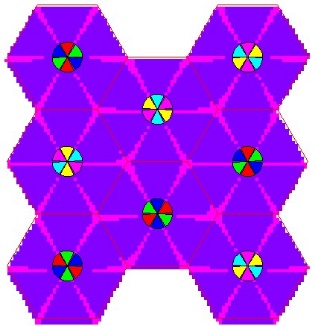 Число прямых частотных трактовРазмер ячейки Размер ячейки Число прямых частотных трактов2 км6 км1Мбит/с/секторSC001Мбит/с/секторOFDMA2,352,351Бит/с/ГцSC001Бит/с/ГцOFDMA0,390,391Бит/с/Гц/ячейкаSC001Бит/с/Гц/ячейкаOFDMA2,352,352Мбит/с/секторSC7,47,32Мбит/с/секторOFDMA8,968,922Бит/с/ГцSC0,620,612Бит/с/ГцOFDMA0,750,742Бит/с/Гц/ячейкаSC3,703,652Бит/с/Гц/ячейкаOFDMA4,484,463Мбит/с/секторSC11,211,83Мбит/с/секторOFDMA13,313,443Бит/с/ГцSC0,620,663Бит/с/ГцOFDMA0,740,753Бит/с/Гц/ячейкаSC3,733,933Бит/с/Гц/ячейкаOFDMA4,434,486Мбит/с/секторSC13,612,46Мбит/с/секторOFDMA15156Бит/с/ГцSC0,380,346Бит/с/ГцOFDMA0,420,426Бит/с/Гц/ячейкаSC2,272,076Бит/с/Гц/ячейкаOFDMA2,502,50